ООО «ИСИДА» ИНН 2225078313, КПП 222501001, ОГРН 001062225019812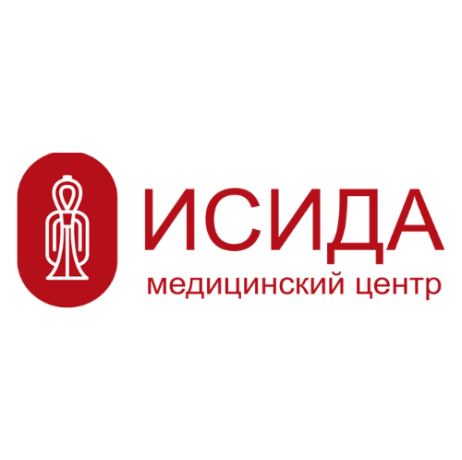 адрес: 656049, РФ,  Алтайский край, г. Барнаул, ул. Партизанская,  д. 132,656056, Алтайский край, г. Барнаул, ул. Пушкина, д. 11; тел.: 8 (3852) 59-11-70; e-mail: pochta@isida-barnaul.ru; сайт: www.isida-barnaul.ruПолный прайс-лист ООО «ИСИДА»Консультации специалистовУЗИАбонементыАкушерство и гинекологияАллергология и иммунологияАнализы (пакет)Ведение беременностиВызов на дом* в пределах административной границы города
** за пределами административной границы городаГастроэнтерологияГематологияГепатологияГирудотерапияДенситометрияДерматологияДневной стационарЗондированиеИнфекционные болезниКардиологияМаммологияМануальная терапияМассажНеврологияНейрохирургияОзонотерапияОнкологияОториноларингологияОфтальмология	ПлазмолифтингПодарочные сертификатыПсихологическая помощьПульмонологияРевматологияРентгендиагностикаРефлексотерапияСнижение весаСосудистая хирургияСпорт (УМО)Справки СтоматологияТерапияТравматология и ортопедияУрологияФизиотерапияФильтр для температурящихФункциональная диагностикаХирургия ЭкспертизаЭндокринологияЭндоскопияDETOXНазвание услугиЦенаКонсультация акушера-гинеколога - АЙВАЗЯН А. В.1100 руб.Консультация акушера-гинеколога - АРЗУМАНЯН А. Л.1100 руб.Консультация акушера-гинеколога - АРУТЮНЯН Н. С.1100 руб.Консультация акушера-гинеколога - ПАЖЕТНОВА Н. Н.1100 руб.Консультация акушера-гинеколога - ЦАПКО Л. П.1100 руб.Консультация акушера-гинеколога по беременности1500 руб.Консультация акушера-гинеколога по беременности (постановка на учет)2000 руб.Консультация аллерголога-иммунолога - к.м.н., ОРОБЕЙ М. В.1500 руб.Консультация гастроэнтеролога - МАСЛОВА И. В.1000 руб.Консультация гастроэнтеролога-рефлексотерапевта - ШЕВЕЛЕВА И. А.1200 руб.Консультация гематолога - КОЧЕРГИНА А. П.1500 руб.Консультация гепатолога-инфекциониста - д.м.н., НИКОНОРОВА М. А.1600 руб.Консультация врача-гирудотерапевта - АРУТЮНЯН Н. С.500 руб.Консультация врача-гирудотерапевта - ДАУЛЕТОВА Я. А.500 руб.Первичная консультация гомеопата (3 часа) – ШАХМАТОВА К. И.7000 руб.Повторная консультация гомеопата (1 час) – ШАХМАТОВА К. И.4500 руб.Консультация дерматовенеролога - ЛИТВИНЕНКО Н. А.800 руб.Консультация диетолога - ВАЙДИЛАЕВА А. Н.1000 руб.Консультация кардиолога - к.м.н., АКИМОЧКИНА А. Л.1500 руб.Консультация маммолога - АРУТЮНЯН Н. С.1000 руб.Консультация маммолога - ЦАПКО Л. П.1000 руб.Консультация врача-мануального терапевта - ТАРАСОВ М. В.800 руб.Консультация невролога-рефлексотерапевта - к.м.н., ВОСКАНЯН Л. Р.2500 руб.Консультация невролога-рефлексотерапевта - к.м.н., ХОРЕВА М. А.2000 руб.Консультация невролога – ШАКИРОВА А. С.1000 руб.Консультация невролога - ШИРОБОКОВА В. В.1000 руб.Консультация нейрохирурга (заочно) Цибиров Андрей Александрович г. Санкт-Петербург2500 руб.Консультация онколога - БЕЗБОРОДОВ С. П.1200 руб.Консультация отоларинголога - ШИШКИНА А. О.1000 руб.Консультация офтальмолога - БЕЛЯНОВ В. А.1000 руб.Консультация офтальмолога - ЕНИНА Н. В.1000 руб.Консультация психиатра-нарколога - к.м.н., КОЗЫРЕВ С. Н.1700 руб.Консультация психотерапевта по ксенонотерапии - ШАМНЕ Р. В.1700 руб.Консультация психотерапевта (первичная: 1 час) - ШАМНЕ Р. В.1700 руб.Консультация психотерапевта (повторная: 30 мин.) - ШАМНЕ Р. В.1200 руб.Консультация пульмонолога-рефлексотерапевта - к.м.н., ДАУЛЕТОВА Я. А1500 руб.Консультация ревматолога - СТАРОДУБОВА Ю.Н.1500 руб.Консультация психотерапевта-рефлексотерапевта - ШАМНЕ Р. В.1700 руб.Консультация сосудистого хирурга - ДУДИН Д. В.1000 руб.Консультация стоматолога - БЕЛОКОБЫЛЬСКАЯ О. Н.500 руб.Консультация терапевта - РЫСКАЛКИНА Е. Л.1200 руб.Консультация терапевта - ТИЩЕНКО Е. В.1200 руб.Консультация терапевта - КОЗЛОВСКАЯ Ж. Г.1200 руб.Консультация травматолог-ортопеда - РАХМИЛЕВИЧ А. Б.1000 руб.Консультация уролога - к.м.н., МЕЛЬНИК М. А.1500 руб.Консультация физиотерапевта – ЛИТВИНЕНКО Н. А.1000 руб.Консультация физиотерапевта – КОЗЛОВСКАЯ Ж. Г.1000 руб.Консультация хирурга - ГРИЩЕНКО И. В.1000 руб.Консультация хирурга - РУЧЕЙКИН Н. Ю.1000 руб.Консультация эндокринолога – ГЕТМАНЕНКО Е. И.1000 руб.Консультация эндокринолога-рефлексотерапевта - ВАЙДИЛАЕВА А. Н.1000 руб.Консультация эндокринолога - ПЕТРИКОВА И. А.1200 руб.Название услугиЦенаУЗИ поверхностных структурУЗИ поверхностных структурПункция тонкоигольная (аспирационная)  (молочная железа, щитовидная железа, мягкие ткани, поверхностные структуры)1150 руб.УЗИ вилочковой железы600 руб.УЗИ лимфатических узлов с ЦДК (две группы)900 руб.УЗИ молочных желез с ЦДК900 руб.УЗИ мягких тканей с ЦДК700 руб. УЗИ периферических нервов700 руб.УЗИ слюнных желез с ЦДК600 руб.УЗИ щитовидной железы с ЦДК800 руб.Ультразвуковая маммография1300 руб.Чрезкожная этаноловая диструкция доброкачественных образований щитовидной железы1100 руб.УЗИ внутренних органовУЗИ внутренних органовОпределение функций желчного пузыря с жиром700 руб.Определение функций желчного пузыря с жиром (фракционно)700 руб.УЗИ мочевого пузыря с определением остаточной мочи600 руб.УЗИ органов брюшной полости (печень, желчный пузырь, поджелудочная железа, почки, надпочечники, мочевой пузырь, селезенка)1000 руб.УЗИ переднего средостения500 руб.УЗИ печени, желчного пузыря, поджелудочной железы700 руб.УЗИ плевральной полости и легких600 руб.УЗИ почек, мочевого пузыря, надпочечников700 руб.УЗИ опорно-двигательного аппаратаУЗИ опорно-двигательного аппаратаУЗИ голеностопных суставов с ЦДК900 руб.УЗИ коленных суставов с ЦДК900 руб.УЗИ локтевых суставов с ЦДК900 руб.УЗИ лучезапястных, пястно-фаланговых суставов с ЦДК900 руб.УЗИ межпозвонковых дисков поясничного отдела позвоночника с ЦДК1000 руб.УЗИ плечевых суставов с  ЦДК900 руб.УЗИ тазобедренных суставов с ЦДК900 руб.УЗИ шейного отдела позвоночника1000 руб.Дуплексное сканирование сосудовДуплексное сканирование сосудовДуплексное сканирование артерий верхних конечностей900 руб.Дуплексное сканирование артерий нижних конечностей900 руб.Дуплексное сканирование брюшной аорты и артерий нижних конечностей1000 руб.Дуплексное сканирование вен верхних конечностей900 руб.Дуплексное сканирование вен нижних конечностей900 руб.Дуплексное сканирование вен портальной системы (печеночная, воротная, СПА, селезеночная вены) (Солощенко М.Ф.)900 руб.Дуплексное сканирование экстракраниальных (брахицефальных) и транс краниальных артерий1600 руб.ЭластографияЭластографияЭластография с эластометрией  сдвиговой волной (молочных желез, печени, щитовидной железы, лимфоузлов, предстательной железы)1300 руб.УЗИ (молочных желез, щитовидной железы, лимфоузлов) + Эластография с эластометрией  сдвиговой волной1600 руб.УЗИ в акушерстве и гинекологииУЗИ в акушерстве и гинекологииУЗИ матки и придатков 4D (КМН)1300 руб.УЗИ матки и придатков1000 руб.УЗИ фолликулогенеза350 руб.Дуплексное сканирование вен малого таза950 руб.Допплерометрия при беременности700 руб.Определение пола ребенка (после 14 недель)300 руб.Определение пола ребенка после 14 недель + (фото на бумаге или на цифровой носитель)500 руб.УЗИ при беременности с 11 по 14 недель с доплерометрией  маточных артерий и раньше1500 руб.УЗИ при беременности с 11 по 14 недель с доплерометрией маточных артерий (двойня)2400 руб.УЗИ при беременности с 11 по 14 недель с доплерометрией маточных артерий (тройня)2900 руб.УЗИ при беременности с 14 до 38 недель с доплерометрией и Оценкой ФПК2200 руб.УЗИ при беременности с 14 до 38 недель с доплерометрией маточных и Оценкой ФПК артерий (двойня)3000 руб.УЗИ при беременности с 14 до 38 недель с доплерометрией маточных и Оценкой ФПК артерий (тройня)3500 руб.Фетальная эхокардиография1000 руб.Цервикометрия (рубец после кесарева сечения)450 руб.УЗИ мужских половых органовУЗИ мужских половых органовТрансректальное УЗИ простаты с ЦДК 800 руб.УЗИ органов мошонки с ЦДК600 руб.УЗИ в кардиологииУЗИ в кардиологииЭходопплеркардиография (Алешкевич В.В.)1200 руб.Эходопплеркардиография (Филонова Е.В.)1000 руб.Название услугиЦенаЖенское здоровье6920 руб.Мужское здоровье4430 руб.Детское здоровье7750 руб.Планирование беременности12350 руб.Экспресс обследование (для женщин)11280 руб.Диспансеризация (1 этап для мужчин)7830 руб.Диспансеризация (2 этап для мужчин)5700 руб.Диспансеризация (1 этап для женщин)9700 руб.Диспансеризация (2 этап для женщин)5970 руб.Комплекс "Моё здоровье"4220 руб.Комплекс "Эндокринология"2620 руб.Комплекс "Кардиология"4370 руб.Комплекс "Гастроэнтерология"3930 руб.Комплекс "Остеопороз"4250 руб.Постковидный скрининг3690 руб.Здоровые ногти1200 руб.Название услугиЦенаКонсультация акушера-гинеколога - АЙВАЗЯН А. В.1100 руб.Консультация акушера-гинеколога - АРЗУМАНЯН А. Л.1100 руб.Консультация акушера-гинеколога - АРУТЮНЯН Н. С.1100 руб.Консультация акушера-гинеколога - ПАЖЕТНОВА Н. Н.1100 руб.Консультация акушера-гинеколога - ЦАПКО Л. П.1100 руб.Консультация акушера-гинеколога по беременности1500 руб.Консультация акушера-гинеколога по беременности (постановка на учет)2000 руб.Профиль «Функция репродуктивной системы»2370 руб.Взятие мазка на онкоцитологию150 руб.Взятие мазка из цервикального канала, влагалища150 руб.Забор на бактериологическое исследование150 руб.Забор анализа на ПЦР150 руб.Анестезия местная проводниковая (периферическая) (гинекология)600 руб.Биопсийный соскоб из цервикального канала500 руб.Биопсия шейки матки (слизистой влагалища)1000 руб.Бужирование цервикального канала под местной анестезией1500 руб.Вскрытие кисты бартолиниевой железы и наблюдение доктором3500 руб.Гинекологический комбайн (1- процедура)500 руб.Гинекологический массаж500 руб.Гирудотерапия (1 пиявка)400 руб.Кольпоскопия1000 руб.Кольпоскопия с биопсией шейки матки2000 руб.Местная анестезия при манипуляциях на шейке матки250 руб.Осмотр перед/после манипуляции300 руб.Обработка/удаление швов промежности и влагалища500 руб.Определение (подбор) размера пессария500 руб.Пайпель биопсия эндометрия1500 руб.Радиоволновое лечение шейки матки (ФОТЕК)2000 руб.Радиоволновая деструкция кондилом стенок влагалища (1 шт.)350 руб.Удаление кондилом НПО и слизистой влагалища (фотек) до 5-10мм (1шт)900 руб.Удаление кондилом НПО и слизистой влагалища (фотек) до 2-5мм (1шт)700 руб.Удаление кондилом НПО и слизистой влагалища (фотек) до 2мм (1шт)400 руб.Удаление инородного тела из влагалища500 руб.Удаление кондилом влагалища и наружных половых органов (1 шт.)250 руб.Удаление ВМС800 руб.Удаление ВМС (инструментально)1500 руб.Установка ВМС1000 руб.Удаление полипа цервикального канала (1ед.) (Фотек)1800 руб.Название услугиЦенаКонсультация аллерголога-иммунолога - к.м.н., ОРОБЕЙ М. В.1500 руб.Профиль «Диагностика аллергии»6320 руб.Аллергочип ImmunoCAP (HELIX)21990 руб.Большая панель аллергенов IgE количественно4300 руб.Ингаляционные/бытовые аллергены IgE3000 руб.Пищевые аллергены IgE2750 руб.Аллергены домашних животных IgE2150 руб.Аллергены плесневых грибков IgE1450 руб.Аллергены пыльцы растений IgE3000 руб.Педиатрическая панель аллергенов IgE3200 руб.Аллергены молока IgE1550 руб.Короткая панель аллергенов молока IgE1100 руб.Анестетики и анальгетики IgЕ3000 руб.Общий иммуноглобулин IgE470 руб.Эозинофильный катионный протеин640 руб.Название услугиЦенаПРОФИЛЬ «Диагностика диабета»900 руб.ПРОФИЛЬ «Диагностика паразитарных заболеваний»1930 руб.ПРОФИЛЬ «Диагностика инфекционных заболеваний»2480 руб.ПРОФИЛЬ «Диагностика вирусных гепатитов»970 руб.ПРОФИЛЬ «Гепатиты В + С»400 руб.ПРОФИЛЬ «Диагностика аллергии»6320 руб.ПРОФИЛЬ «Печеночные пробы»900 руб.ПРОФИЛЬ «Липидный: Диагностика атеросклероза»540 руб.ПРОФИЛЬ «Почечный профиль»1140 руб.ПРОФИЛЬ «Ревмопробы»900 руб.ПРОФИЛЬ «Диагностика анемий»830 руб.ПРОФИЛЬ «Кардиориск»1180 руб.ПРОФИЛЬ «Диагностика заболеваний поджелудочной железы»590 руб.ПРОФИЛЬ «Коагулограмма»430 руб.ПРОФИЛЬ «Коагулограмма расширенная»800 руб.ПРОФИЛЬ «Андрогенная функция»1400 руб.ПРОФИЛЬ «Функция репродуктивной системы»2370 руб.ПРОФИЛЬ «Онкологический: женский»3610 руб.ПРОФИЛЬ «Онкологический: мужской»1810 руб.ПРОФИЛЬ «Функция щитовидной железы»1000 руб.ПРОФИЛЬ «Диагностика ревматических заболеваний»2240 руб.ПРОФИЛЬ «Программа  госпитализации»2790 руб.ПАКЕТ «Листок нетрудоспособности»1580 руб.Название услугиЦенаI триместр13620 руб.II триместр8360 руб.III триместр15790 руб.I триместр (многоплодная беременность)14520 руб.II триместр (многоплодная беременность)10160 руб.III триместр (многоплодная беременность)17390 руб.Название услугиЦенаВыезд врача-терапевта на дом*2200 руб.Выезд врача-терапевта на дом **4000 руб.Выезд врача кардиолога на дом +ЭКГ *3000 руб.Выезд врача кардиолога на дом +ЭКГ * (повторный  выезд)    2500 руб.Выезд врача-педиатра на дом*2200 руб.Выезд врача-педиатра на дом **4000 руб.Выезд медсестры *1200 руб.Выезд медсестры на дом **2500 руб.Манипуляции на дому (блокада)1200 руб.Общий классический массаж (выезд на дом)2200 руб.Телесная психотерапия (к.м.н. Козырев С.Н.) (на дому)2400 руб.ПЦР-тест на COVID-19 + взятие мазка (на дому)1400 руб.Оформление листка нетрудоспособности (дополнительно к консультативному приему)300 руб.Дополнительный прием на выезде1000 руб.Название услугиЦенаКонсультация гастроэнтеролога - МАСЛОВА И. В.1000 руб.Консультация гастроэнтеролога-рефлексотерапевта - ШЕВЕЛЕВА И. А.1200 руб.Комплекс «Гастроэнтерология»3930 руб.Обзорная рентгенография брюшной полости (без контраста)400 руб.Дуоденальное зондирование (+микроскопия желчи)2000 руб.Дневной стационар по гастроэнтерологии600 руб.Дневной стационар по гастроэнтерологии (2 и более физ. р-ра)700 руб.Рентген толстой кишки (с контрастом Барий)700 руб.Профиль «Диагностика заболеваний поджелудочной железы»590 руб.Пакет обследований «Гастроэнтерология»5430 руб.Название услугиЦенаКонсультация гематолога1500 руб.Стернальная пункция3500 руб.Расширенный профиль гемостаза (протромбиновое время, АПТВ, фибриноген, тромбиновое время, Д-димер, протеин С)700 руб.Расширенный профиль гемостаза (протромбиновое время, АПТВ, фибриноген, тромбиновое время, Д-димер, протеин С) с заключением900 руб.Профиль «Коагулограмма»430 руб.Название услугиЦенаКонсультация гепатолога-инфекциониста - д.м.н., НИКОНОРОВА М. А.1600 руб.Название услугиЦенаКонсультация врача-гирудотерапевта - АРУТЮНЯН Н. С.500 руб.Консультация врача-гирудотерапевта - ДАУЛЕТОВА Я. А.500 руб.Консультация врача-гирудотерапевта - ХОМЯКОВА Е. В.500 руб.Гирудотерапия (1 пиявка)400 руб.Название услугиЦенаДенситометрия900 руб.Название услугиЦенаКонсультация дерматовенеролога – ЛИТВИНЕНКО Н. А.800 руб.Аутогемостимуляция (плазмолифтинг) в дерматологии2800 руб.Дерматоскопия650 руб.Забор мазка (соскоб)100 руб.Микроскопическое исследование соскобов ногтей на грибы300 руб.Здоровые ногти1200 руб.Название услугиЦенаДневной стационар (система, в/м, в/в уколы)600 руб.Дневной стационар (система, в/м, в/в уколы) 2 и более физ. р-ра700 руб.Аутогемотерапия комплексными гомеопатическими препаратами800 руб.Забор крови из вены100 руб.Измерение артериального давления100 руб.Инъекции внутривенные струйные100 руб.Инъекции внутримышечные90 руб.Инъекции подкожные80 руб.Сахар крови (анализ из пальца)150 руб.Тест с глюкозой300 руб.Название услугиЦенаДуоденальное зондирование (+микроскопия желчи)2000 руб.Название услугиЦенаКонсультация гепатолога-инфекциониста - д.м.н., НИКОНОРОВА М. А.1600 руб.Профиль «Диагностика паразитарных заболеваний»1930 руб.Профиль «Диагностика инфекционных заболеваний»2480 руб.Профиль «Диагностика вирусных гепатитов»970 руб.Профиль «Гепатиты В + С»400 руб.Название услугиЦенаКонсультация кардиолога - к.м.н., АКИМОЧКИНА А. Л.1500 руб.Велоэргометрия1500 руб.Холтеровское мониторирование ЭКГ1700 руб.Электрокардиография (ЭКГ) с расшифровкой врача600 руб.Комплекс "Кардиология"4370 руб.Кардиоинтервалография700 руб.Профиль «Кардиориск»1180 руб.Профиль «Липидный: Диагностика атеросклероза»540 руб.Название услугиЦенаКонсультация маммолога - АРУТЮНЯН Н. С.1000 руб.Консультация маммолога - ЦАПКО Л. П.1000 руб.Рентгеновская маммография900 руб.Маммография (электроимпедансная)1000 руб.Ультразвуковая маммография1300 руб.Эластография молочных желез с эластометрией сдвиговой волной1300 руб.УЗИ молочных желез + Эластография с эластометрией сдвиговой волной1600 руб.Название услугиЦенаКонсультация мануального терапевта – ТАРАСОВ М. В.800 руб.Мануальная терапия (сеанс)1500 руб.Название услугиЦенаАнтицеллюлитный массаж (60мин)1000 руб.Лимфотический массаж (60 мин)1200 руб.Массаж лица (точечный)300 руб.Массаж согревающий с фитокомпрессом (огнео-терапия) (30мин)1000 руб.Общий классический массаж (1ч 30мин)1800 руб.Общий тонизирующий массаж (1ч 20мин)1200 руб.Противоотечный массаж ног (в период беременности)400 руб.Массаж шейно-воротниковой зоны и грудного отдела позвоночника750 руб.Массаж шейно-воротниковой зоны, грудного отдела позвоночника и пояснично-крестцового отдела1050 руб.Массаж шейно-воротниковой зоны450 руб.Массаж нижних конечностей (ног)900 руб.Название услугиЦенаКонсультация врача-невролога - к.м.н., ВОСКАНЯН Л. Р.2500 руб.Консультация врача-невролога - к.м.н., ХОРЕВА М. А.2000 руб.Консультация врача-невролога - ШАКИРОВА А. С.1000 руб.Консультация врача-невролога - ШИРОБОКОВА В. В.1000 руб.Аутогемостимуляция (плазмолифтинг)в неврологии2800 руб.Обезболивающая блокада с препаратом пациента600 руб.Блокада грушевидной мышцы900 руб.Обезболивающая блокада с нашим препаратом700 руб.Ботулинотерапия2000 руб.Введение моноклональных антител «АДЖОВИ»17500 руб.Лечение головных болей (мигрени) аппаратом ЦЕФАЛИ300 руб.Методика Эпли1000 руб.Периартикулярное введение лекарственных препаратов (без стоимости препарата)700 руб.Тейпирование700 руб.Гомеосиниатрия с нашим препаратом900 руб.Гомеосиниатрия с препаратом пациента700 руб.Сеанс иглорефлексотерапии (ИРТ)600 руб.Озонотерапия по биологически-активным точкам500 руб.Название услугиЦенаКонсультация нейрохирурга (заочно) Цибиров Андрей Александрович г. Санкт-Петербург2500 руб.Название услугиЦенаОзонотерапия по биологически-активным точкам500 руб.Озонотерапия внутривенно700 руб.Озонотерапия подкожно500 руб.Озонотерапия (проточная газация озонокислородной смесью верхних конечностей)700 руб.Озонотерапия (проточная газация озонокислородной смесью нижних конечностей)700 руб.Озонотерапия ("Пилотка" - орошение озонокислородной смесью волосистой части головы)500 руб.Озонотерапия для похудения: мультиинжекторная методика (бёдра)500 руб.Озонотерапия для похудения: мультиинжекторная методика (живот)500 руб.Озонотерапия для похудения: мультиинжекторная методика (спина)500 руб.Название услугиЦенаКонсультация онколога - БЕЗБОРОДОВ С. П.1200 руб.Профиль «Онкологический: женский»3610 руб.Профиль «Онкологический: мужской»1810 руб.РЭА (раково-эмбриональный антиген)280 руб.ПСА общий (простата-специфический антиген)220 руб."Оценка фракций ПСА (общий ПСА, свободный ПСА)" (простата-специфический антиген)580 руб.CA-125 (яичники)400 руб.СА19-9 (поджелудочная железа)450 руб.СА15-3 (молочная железа)450 руб.HE4 (Человеческий эпидидимальный протеин)1700 руб.Комплекс «Ранняя диагностика рака яичников» (CA-125, HE4, расчёт индекса ROMA)1700 руб.Опухолевый маркёр СА 72-А400 руб.Название услугиЦенаКонсультация оториноларинголога – ШИШКИНА А. О.1000 руб.Анестезия - аппликационная150 руб.Анестезия - инъекционная200 руб.Аудиометрия500 руб.Введение лекарственных средств на турунде100 руб.Вливание в гортань лекарственных средств300 руб.Вскрытие гематомы, кисты лор-органов2000 руб.Дренаж гематомы, кисты лор-органов, вскрытие гнойного образования миндалин350 руб.Забор мазка (ЛОР)100 руб.Инстилляция и аппликация лекарственных веществ150 руб.Инсуффляция лекарственного средства в носовые ходы100 руб.Козелковое нагнетание лекарственных средств150 руб.Лечение методом «перемещения» по Проетцу («кукушка»)400 руб.Осмотр перед манипуляцией300 руб.Перевязка после хирургического вмешательства300 руб.Передняя тампонада носа500 руб.Продувание слуховых труб по Политцеру200 руб.Промывание гайморовой пазухи500 руб.Промывание миндалин + введение гомеопатических препаратов550 руб.Промывание миндалин с помощью гортанного шприца500 руб.Пункция гайморовой пазухи800 руб.Смазывание миндалин100 руб.Сухой и влажный туалет уха300 руб.Тонзиллор с антисептиком500 руб.Туалет полости уха после оперативного лечения300 руб.Удаление инородного тела из уха, носа, ротоглотки1000 руб.Удаление серной пробки350 руб.Удаление тампона из носового хода150 руб.Удаление эпидермальной пробки300 руб.Название услугиЦенаКонсультация врача-офтальмолога - БЕЛЯНОВ В. А.1000 руб.Консультация врача-офтальмолога - ЕНИНА Н. В.1000 руб.Авторефрактометрия250 руб.Введение лекарственного препарата во множественный халязион800 руб.Забор материала на демодекоз150 руб.Зондирование слезного канала, активация слезных точек250 руб.Инстиляция капель, закладывание мази120 руб.Инъекция субконъюнктивальная (парабульбарная) (1 глаз)300 руб.Инъекция субконъюнктивальная (парабульбарная) (2 глаза)500 руб.Исследование глазного дна500 руб.Массаж века150 руб.Определение поля взора150 руб.Определение цветоощущения150 руб.Офтальмоскопия под мидриазом300 руб.Офтальмотонометрия (измерение внутриглазного давления) (ВГД)250 руб.Офтальмохромоскопия300 руб.Подбор очков сферических350 руб.Подбор сложных очков500 руб.Промывание слезных путей250 руб.Послеоперационная обработка глаза250 руб.Снятие швов с кожи век и придатков300 руб.Снятие швов с коньюнктивы300 руб.Снятие швов с роговицы и склеры300 руб.Соскоб с конъюктивы на ПЦР150 руб.Струйное промывание конъюктивальной полости при ожогах и множественных инородных телах250 руб.Удаление инородного тела с поверхности глаза400 руб.Удаление малых кист коньюктивы600 руб.Название услугиЦенаАутогемостимуляция (плазмолифтинг) в неврологии2800 руб.Аутогемостимуляция (плазмолифтинг) в травматологии2800 руб.Аутогемостимуляция (плазмолифтинг) в дерматологии2800 руб.Аутогемостимуляция (плазмолифтинг) в гинекологии2800 руб.Название услугиЦенаПодарочный сертификат на 1000 руб.1000 руб.Подарочный сертификат на 1500 руб.1500 руб.Подарочный сертификат на 2000 руб.2000 руб.Подарочный сертификат на 2500 руб.2500 руб.Подарочный сертификат на 3000 руб.3000 руб.Подарочный сертификат на 4000 руб.4000 руб.Подарочный сертификат на 5000 руб.5000 руб.Женское здоровье6920 руб.Мужское здоровье4430 руб.Детское здоровье7750 руб.Планирование беременности12350 руб.Экспресс обследование (для женщин)11280 руб.Диспансеризация (1 этап для мужчин)7830 руб.Диспансеризация (2 этап для мужчин)5700 руб.Диспансеризация (1 этап для женщин)9700 руб.Диспансеризация (2 этап для женщин)5970 руб.Комплекс "Моё здоровье"4220 руб.Комплекс "Эндокринология"2620 руб.Комплекс "Кардиология"4370 руб.Комплекс "Гастроэнтерология"3930 руб.Комплекс "Остеопороз"4250 руб.Постковидный скрининг3690 руб.Здоровые ногти1200 руб.Название услугиЦенаКонсультация психотерапевта по ксенонотерапии - ШАМНЕ Р. В.1700 руб.Ксенонотерапия7200 руб.Консультация психиатра-нарколога - к.м.н., КОЗЫРЕВ С. Н.1700 руб.Телесная психотерапия (к.м.н. Козырев С.Н.)1400 руб.Телесная психотерапия + Ци-гун (к.м.н. Козырев С.Н.)1800 руб.Консультация психотерапевта (первичная: 1 час) - ШАМНЕ Р. В.1700 руб.Консультация психотерапевта (повторная: 30 мин.) - ШАМНЕ Р. В.1200 руб.Индивидуальная психотерапия (повторная: 1 час)1700 руб.Семейная психотерапия (1,5 часа)2000 руб.Коррекция панических состояний, снятие приступа панической "атаки"+ психологическая помощь1700 руб.Курс (сеанс) психологической и психотерапевтической поддержки беременных1700 руб.Психологическая помощь при конфликте между мужчиной и женщиной1700 руб.Психологическая помощь при психосоматических состояниях, депрессиях1700 руб.Психологическая помощь при утрате или тяжелой болезни близкого человека1700 руб.Сеанс психологической коррекции родительско-детских взаимоотношений1700 руб.Сеанс иглорефлексотерапии (ИРТ)600 руб.Название услугиЦенаКонсультация пульмонолога-рефлексотерапевта - к.м.н., ДАУЛЕТОВА Я. А1500 руб.Спирография с бронхолитической пробой (сальбутамол)600 руб.Иглорефлексотерапия при бронхолегочных заболеваниях600 руб.Дезинтоксикационная терапия с обследованиями2690 руб.Пикфлоуметрия200 руб.Рентгенография органов грудной клетки1000 руб.Название услугиЦенаКонсультация ревматолога – СТАРОДУБОВА Ю. Н.1500 руб.Профиль «Диагностика ревматических заболеваний»2240 руб.Профиль «Ревмопробы»900 руб.Название услугиЦенаВизиограмма (снимок зубов)300 руб.Флюорография350 руб.Рентгеновская маммография900 руб.Рентгенография черепа (1 проекция)800 руб.Рентгенография черепа (2 проекции)1000 руб.Рентгенография придаточных пазух носа500 руб.Рентгенография костей носа 500 руб.Рентгенография органов грудной клетки (обзорная)1000 руб.Рентгенография шейного отдела позвоночника (прямая + боковая проекции)800 руб.Рентгенография шейного отдела позвоночника + краниовертебральная зона1000 руб.Рентгенография шейного отдела позвоночника + функциональные пробы1200 руб.Рентгенография грудного отдела позвоночника (прямая + боковая проекции)1000 руб.Рентгенография поясничного отдела позвоночника (прямая + боковая проекции)1000 руб.Рентгенография поясничного отдела позвоночника + функциональные пробы (сгибание-разгибание)1200 руб. Рентгенография грудо-поясничного отдела позвоночника1000 руб.Рентгенография плечевого сустава (прямая проекция)800 руб.Рентгенография плечевого сустава (прямая и боковая проекция) 1000 руб.Рентгенография локтевого сустава (только в 2х проекциях: прямая и боковая)900 руб.Рентгенография лучезапястного сустава (только в 2х проекциях: прямая и боковая)800 руб.Рентгенография ключицы (прямая проекция)700 руб.Рентгенография грудино – ключичных сочленений (только в прямой проекции)800 руб.Рентгенография грудины (боковая проекция)800 руб.Рентгенография грудины (прямая и боковая проекции) 1000 руб.Рентгенография лопатки (прямая проекция)800 руб.Рентгенография лопатки (прямая и боковая проекции)900 руб.Рентгенография плечевой кости (с захватом плечевого или локтевого сустава) (только в 2х проекциях: прямая и боковая)1000 руб.Рентгенография костей предплечья (локтевая и лучевая) (с захватом плечевого или лучезапястного сустава) (только в 2х проекциях: прямая и боковая)1000 руб.Рентгенография кисти (прямая проекция)700 руб.Рентгенография кисти (прямая и косая проекции)900 руб.Рентгенография кисти (прямая и боковая проекции)900 руб.Рентгенография пальца кисти (только в 2х проекциях: прямая и боковая)600 руб.Рентгенография кости запястья (только в 2х проекциях: прямая и косая)700 руб.Рентгенография кости пястья (только в 2х проекциях: прямая и косая)700 руб.Рентгенография тазобедренного сустава (прямая проекция)800 руб.Рентгенография тазобедренного сустава (прямая и боковая проекции)1000 руб.Рентгенография коленного сустава (только в 2х проекциях: прямая и боковая)800 руб.Рентгенография голеностопного сустава (только в 2х проекциях: прямая и боковая)1000 руб.Рентгенография голеностопного сустава на межберцовый синдезмоз (косая проекция: 22°)800 руб.Рентгенография костей таза (прямая проекция)900 руб.Рентгенография крестцово-подвздошных сочленений (прямая проекция)900 руб.Рентгенография крестцово-подвздошных сочленений (прямая и косая проекции)1100 руб.Рентгенография лонного сочленения (только в прямой проекции)800 руб.Рентгенография бедренной кости (с захватом тазобедренного или коленного сустава) (только в 2х проекциях: прямая и боковая)1000 руб.Рентгенография костей голени: (малоберцовая и больше берцовая с захватом коленного или голеностопного сустава) (только в 2х проекциях: прямая и боковая)1000 руб.Рентгенография 1 стопы (прямая проекция) 800 руб.Рентгенография 1 стопы (боковая проекция)800 руб.Рентгенография 1 стопы (прямая и косая проекции) 1000 руб.Рентгенография 1 стопы (прямая и боковая проекции)1000 руб.Рентгенография пальца стопы (только в 2х проекциях: прямая и боковая)600 руб.Рентгенография кости предплюсны (только в 2х проекциях: прямая и косая, кроме пяточной)800 руб.Рентгенография пяточной кости (боковая проекция)700 руб.Рентгенография пяточной кости (прямая проекция) 700 руб.Рентгенография пяточной кости (прямая и боковая проекции) 900 руб.Рентгенография пяточной кости (прямая и косая проекции) 900 руб.Рентгенография плюсны (только в 2х проекциях: прямая и косая)900 руб.Название услугиЦенаКонсультация невролога-рефлексотерапевта - к.м.н., ВОСКАНЯН Л. Р.2500 руб.Консультация невролога-рефлексотерапевта - к.м.н., ХОРЕВА М. А.2000 руб.Консультация пульмонолога-рефлексотерапевта - к.м.н., ДАУЛЕТОВА Я. Н.1500 руб.Консультация психотерапевта-рефлексотерапевта - ШАМНЕ Р. В.1700 руб.Консультация гастроэнтеролога-рефлексотерапевта - ШЕВЕЛЕВА И. А.1200 руб.Поверхностное иглоукалывание (пучком игл, катком)200 руб.Прогревание БАТ полынными сигарами200 руб.Сеанс иглорефлексотерапии (ИРТ)600 руб.Аутогемостимуляция (плазмолифтинг) по акупунктурным точкам2800 руб.Фармакопунктура с нашими гомеопатическими препаратами 900 руб.Фармакопунктура с гомеопатическими препаратами пациента700 руб.Микроиглорефлексотерапия (корпоральная)350 руб.Магнитная рефлексотерапия300 руб.Электропунктура600 руб.Название услугиЦенаКонсультация диетолога-рефлексотерапевта – ВАЙДИЛАЕВА А. Н.1000 руб.Иглорефлексотерапия (поддерживающая терапия)600 руб.Постановка золотой (серебряной) иглы5000 руб.Постановка золотой (серебряной) иглы (своя игла)3000 руб.Название услугиЦенаКонсультация сосудистого хирурга – ДУДИН Д. В.1000 руб.Наложение эластичного бинта170 руб.Склеротерапия поверхностных вен нижних конечностей (с препаратом) (1 зона)3000 руб.Название услугиЦенаДопуск к физкультуре (без флюорографии)3030 руб.Допуск к физкультуре (с флюорографией)3380 руб.Допуск к любительскому спорту (без флюорографии)8250 руб.Допуск к любительскому спорту (с флюорографией)8600 руб.Допуск к профессиональному спорту (без флюорографии)9240 руб.Допуск к профессиональному спорту (с флюорографией)9590 руб.Название услугиЦенаВодительская справка в ГИБДД (категории А, В)800 руб.Водительская справка в ГИБДД (категории A, В, C, D)1500 руб.Санаторно-курортная карта1155 руб.Заключение на поступление на службу в прокуратуру	1520 руб.Справка в бассейн585 руб.Справка на гостайну800 руб.Справка для учебы и работы №086-у (для мужчин)1170 руб.Справка для учебы и работы №086-у (для женщин)1420 руб.Справка на должность судьи1070 руб.Справка для выезда за границу1230 руб.Справка на госслужбу №001-ГС/у600 руб.Справка за границу (Китай) мужчинам1775 руб.Справка за границу (Китай) женщинам2160 руб.Справка о состоянии здоровья (на возврат билета)1000 руб.Справка на транспортную безопасность600 руб.Справка психиатрическое освидетельствование 670 руб.Психофизиологическое обследование3000 руб.Оформление рецепта300 руб.Название услугиЦенаКонсультация стоматолога - БЕЛОКОБЫЛЬСКАЯ О. Н.500 руб.Апликационная анастезия100 руб.Анестезия импортными препаратами450 руб.Восставление зуба пломбой с нарушением контактного пункта II, III класс по Блэку с использованием материалов из фотополимеров (Harmonais)3000 руб.Восставление зуба пломбой с нарушением контактного пункта II, III класс по Блэку с использованием материалов из фотополимеров (Spectrum, Ceram, Эстелайт Астерия)3700 руб.Восстановление зуба пломбой - депульпированного1200 руб.Восстановление зуба пломбой для протезирования950 руб.Восстановление зуба пломбой при реконструкции или трансформации зуба1300 руб.Восстановление зуба пломбой при травматическом сколе реставрации1300 руб.Восстановление зуба пломбой с укреплением с помощью внутриканальной констукции, анкерный штифт600 руб.Восстановление зуба пломбой, временное, перед эндодоническим лечением450 руб.Востановление зуба пломбой I, V, VI класс по Блеэку с использованием материалов из фотополимеров (Harmonais)2300 руб.Востановление зуба пломбой I, V, VI класс по Блеэку с использованием материалов из фотополимеров (Spectrum, Ceram, Эстелайт Астерия)3400 руб.Востановление зуба пломбой IV класс по Блеэку с использованием материалов из фотополимеров (Harmonais)3000 руб.Востановление зуба пломбой IV класс по Блеэку с использованием материалов из фотополимеров (Spectrum, Ceram, Эстелайт Астерия)4100 руб.Востановление зуба пломбой при полном восстановлении коронки с использованием материалов из фотополимеров (Harmonais)5000 руб.Востановление зуба пломбой при полном восстановлении коронки с использованием материалов из фотополимеров (Spectrum, Ceram, Эстелайт Астерия)6000 руб.Временное пломбирование лекарственным препаратом корневого канала300 руб.Закрытие перфорации стенки корневого канала зуба материалом Рутдент500 руб.Избирательное полирование зуба300 руб.Инструментальная и медикаментозная обработка плохо проходимого корневого канала двухканального зуба2000 руб.Инструментальная и медикаментозная обработка плохо проходимого корневого канала дополнительного900 руб.Инструментальная и медикаментозная обработка плохо проходимого корневого канала одноканального зуба1500 руб.Инструментальная и медикаментозная обработка плохо проходимого корневого канала трехканального зуба2500 руб.Инструментальная и медикаментозная обработка хорошо проходимого корневого канала двухканального зуба1000 руб.Инструментальная и медикаментозная обработка хорошо проходимого корневого канала двухканального зуба с применением гидродинамической системы ирригации3500 руб.Инструментальная и медикаментозная обработка хорошо проходимого корневого канала дополнительного300 руб.Инструментальная и медикаментозная обработка хорошо проходимого корневого канала дополнительного с применением гидродинамической системы ирригации2300 руб.Инструментальная и медикаментозная обработка хорошо проходимого корневого канала одноканального зуба800 руб.Инструментальная и медикаментозная обработка хорошо проходимого корневого канала одноканального зуба с применением гидродинамической системы ирригации3000 руб.Инструментальная и медикаментозная обработка хорошо проходимого корневого канала трехканального зуба1500 руб.Инструментальная и медикаментозная обработка хорошо проходимого корневого канала трехканального зуба с применением гидродинамической системы ирригации4000 руб.Местное применение реминерализующих препаратов при повышенной чувствительности700 руб.Наложение OpttaGate200 руб.Наложение временной пломбы100 руб.Наложение временной пломбы с использованием материалов из фотополимеров250 руб.Наложение раббердама450 руб.Обучение гигиене полости рта и зубов (индивидуальное), подбор средств и предметов гигиены полости рта350 руб.Пломбирование корневого канала зуба гуттаперчивыми штифтами двухканального зуба1300 руб.Пломбирование корневого канала зуба гуттаперчивыми штифтами дополнительного300 руб.Пломбирование корневого канала зуба гуттаперчивыми штифтами одноканального зуба1000 руб.Пломбирование корневого канала зуба гуттаперчивыми штифтами трехканального зуба1500 руб.Пломбирование корневого канала зуба пастой1000 руб.Прицельная внутриротовая контактная рентгенография250 руб.Профессиональная гигиена полости рта и зубов при хорошем уровне гигиены2000 руб.Профессиональная гигиена полости рта и зубов при среднем уровне гигиены2700 руб.Профессиональная гигиена полости рта и зубов при уровне гигиены ниже среднего3500 руб.Распломбировка корневого канала ранее леченного пастой650 руб.Распломбировка корневого канала ранее леченного фосфат-цементом/резорцин-формальдегидным методом2000 руб.Удаление внутриканального штифта/вкладки/инородного тела1000 руб.Удаление наддесневых и поддесневых з/отложений в области одного зуба150 руб.Название услугиЦенаКонсультация терапевта - РЫСКАЛКИНА Е. Л.1200 руб.Консультация терапевта - ТИЩЕНКО Е. В.1200 руб.Диспансеризация (1 этап для мужчин)7830 руб.Диспансеризация (2 этап для мужчин)5700 руб.Диспансеризация (1 этап для женщин)9700 руб.Диспансеризация (2 этап для женщин)5970 руб.Комплекс "Моё здоровье"4220 руб.Оформление листка нетрудоспособности (дополнительно к консультативному приему)300 руб.Профиль «Коагулограмма»430 руб.Профиль «Коагулограмма расширенная»800 руб.Профиль «Диагностика анемий»830 руб.Профиль «Программа госпитализации»2790 руб.Название услугиЦенаКонсультация травматолог-ортопеда - РАХМИЛЕВИЧ А. Б.1000 руб.Аутогемостимуляция (плазмолифтинг) в травматологии2800 руб.Внутрисуставное введение лекарственных препаратов (коленный, плечевой сустав) (без стоимости препарата)1400 руб.Внутрисуставное введение лекарственных препаратов в тазобедренный сустав (без стоимости препарата)1800 руб.Наложение пластиковой иммобилизации (без стоимости пластикового гипса)700 руб.Наложение пластиковой иммобилизации (со стоимостью пластикового гипса) 1 шт.2000 руб.Пункция сустава с эвакуацией патологического выпота синовиальной жидкости (без введения лекарственного препарата)1300 руб.Удаление гипсовой повязки или пластиковой иммобилизации1000 руб.Название услугЦенаКонсультация уролога - к.м.н., МЕЛЬНИК М.А.1500 руб.Взятие мазка ПЦР на диагностику150 руб.Взятие мочи катетером на анализ200 руб.Инстилляция уретры (сеанс)300 руб.Наложение повязки-суспензория с мазью200 руб.Удаление кондилом аппаратом «ФОТЕК» (1 шт.)550 руб.Удаление кондилом уретры  (1 шт.) наружного отверстия750 руб.Мужское здоровье4430 руб.Массаж предстательной железы800 руб.Забор секрета предстательной железы800 руб.Инстилляция мочевого пузыря500 руб.Катетеризация мочевого пузыря у мужчин500 руб.Замена цистостомы2100 руб.Профиль «Почечный профиль»1140 руб. Профиль «Андрогенная функция»1400 руб.Название услугиЦенаАмплипульс400 руб.Вакуум – терапия350 руб.Внутривенная лазеротерапия500 руб.Ингаляция (с препаратом пациента)350 руб.Лазеротерапия с головкой ЛОЗ (1 зона)400 руб.Лечение на аппарате «Биоптрон» (1 зона)400 руб.Лечение на аппарате УЗТ (фонофорез) (1 зона)350 руб.Магнитотерапия (1 зона)400 руб.Массажные очки50 руб.Ультратон100 руб.Ультратон (расческа)100 руб. УФО – кварц200 руб.Цветотерапия400 руб.Электрофорез400 руб.Электросон400 руб.Магнитолазер250 руб.Название услугиЦенаКонсультация терапевта – ТИЩЕНКО Е. В.1200 руб.ПЦР-тест на COVID-19 + взятие мазка1400 руб.Посев (из глаз, ушей, носа, зева — 1 точка) на кандиды с определением чувствительности к противогрибковым препаратам610 руб.Бактериологическое исследование отделяемое зева или носа на стафилококк с определением чувствительности500 руб.Бактериологическое исследование отделяемого зева или носа на возбудителя дифтерии510 руб.Оформление листка нетрудоспособности (дополнительно к консультативному приему)300 руб.Взятие мазка100 руб.Дезинтоксикационная терапия с обследованиями2690 руб.Ингаляция нашими препаратами400 руб.Анализ мочи на ацетон100 руб.Рентгенография органов грудной клетки1000 руб.Название услугиЦенаБиоимпедансометрия на аппарате "АВС-01" МЕДАСС600 руб.Велоэргометрия1500 руб.Денситометрия900 руб.Кардиоинтервалография (вариабильность сердечного ритма) (КИГ ВСР)700 руб.Маммография (электроимпедансная)1000 руб.Спирография с бронхолитической пробой (сальбутамол)600 руб.Функциональное исследование позвоночника на аппарате «Спинал Маус»700 руб.Холтеровское мониторирование ЭКГ1700 руб.Электрокардиография (ЭКГ) без расшифровки врача400 руб.Электрокардиография (ЭКГ) с расшифровкой врача600 руб.ЭКГ с нагрузкой без расшифровки врача500 руб.ЭКГ с нагрузкой с расшифровкой врача700 руб.ЭНМГ нижних конечностей (электронейромиография)1000 руб.ЭНМГ верхних конечностей (электронейромиография)1000 руб.ЭНМГ стимуляционная верхних конечностей1200 руб.ЭНМГ стимуляционная нижних конечностей1200 руб.ЭНМГ игольчатыми электродами (один нерв)2000 руб.ЭНМГ (электродиагностика) лицевого нерва1200 руб.ЭЭГ (электроэнцефалография)800 руб.Название услугиЦенаКонсультация хирурга - ГРИЩЕНКО И. В.1000 руб.Консультация хирурга - РУЧЕЙКИН Н. Ю.1000 руб.Анестезия аппликационная (мазь: АкриолПро) (40-60 мин.) 1500 руб.Анестезия местная  мягких тканей (Лидокаин, Новокаин)300 руб.Анестезия местная (инфильтрационная)300 руб.Анестезия местная проводниковая (периферическая) (хирургия)600 руб.Введение в рубец лекарственного пр-та (консервативное лечение келоидных рубцов)700 руб.Введение лекарственных препаратов в сустав (без стоимости препарата)750 руб.Вскрытие гематомы малых размеров400 руб.Вскрытие гнойного образования500 руб.Вскрытие и дренирование карбункула2100 руб.Вскрытие и дренирование гематомы мягких тканей1700 руб.Вскрытие и дренирование гнойных заболеваний кожи и подкожной клетчатки (гидраденит)1100 руб.Вскрытие и дренирование нагноившейся атеромы с иссечением капсулы1600 руб.Вскрытие и дренирование панариция1100 руб.Вскрытие и дренирование фурункула1100 руб.Вторичная обработка хирургических ран (ВХО)1800 руб.Гистологический анализ материала (биопсия)700 руб.Дополнительный расходный материал150 руб.Иссечение лигатурного свища1800 руб.Криодиструкция (1мм)150 руб.Криомассаж (озототерапия) (лечение постакне, растяжек) 1 сеанс600 руб.Лазерорезекция вросшего ногтя (1 пластина)2100 руб.Лазерная шлифовка рубцов (без анестезии) (1 кв. см)500 руб.Наложение швов800 руб.Первичная обработка хирургических ран (ПХО)1000 руб.Перевязка мягкотканая (выполняемая доктором)550 руб.Перевязка (гнойная, сложная) (выполняемая доктором)600 руб.Перевязка мягкотканая (выполняемая медицинской сестрой)450 руб.Периартикулярное введение лекарственных препаратов650 руб.Пункция сустава с введением в сустав лекарственного препарата (без стоимости препарата)750 руб.Расходный материал Викрил300 руб.Расходный материал Монокрил400 руб.Расходный материал Пролен350 руб.Снятие швов(неограниченное количество)250 руб.Удаление вросшего ногтя, удаление пластинки с иссечением в пределах здоровых тканей2200 руб.Удаление гигромы от 10 до 20 мм3000 руб.Удаление гигромы от 2 до 5 мм2000 руб.Удаление гигромы от 20 мм и более3500 руб.Удаление гигромы от 5 до 10 мм2500 руб.Удаление гранулемы ногтевого валика800 руб.Удаление доброкачественных новообразований кожи и слизистых оболочек более 10  мм в диаметре (метод «ФОТЕК») (1 шт.)1100 руб.Удаление доброкачественных новообразований кожи  и слизистых оболочек до 2 мм в диаметре (метод «ФОТЕК») (1 шт.)400 руб.Удаление доброкачественных новообразований кожи  и слизистых оболочек до 2 мм в диаметре (ЛИЦО) (метод «ФОТЕК») (1 шт.)700 руб.Удаление доброкачественных новообразований кожи и слизистых  оболочек от 2 до 5 мм в диаметре (ЛИЦО) (метод «ФОТЕК») (1 шт.)1300 руб.Удаление доброкачественных новообразований кожи и слизистых  оболочек от 2 до 5 мм в диаметре (метод «ФОТЕК») (1 шт.)700 руб.Удаление доброкачественных новообразований кожи и слизистых оболочек от 5 до 10  мм в диаметре (метод «ФОТЕК») (1 шт.)900 руб.Удаление доброкачественных новообразований кожи и слизистых  оболочек от 5 до 10  мм в диаметре (ЛИЦО)  (метод «ФОТЕК») (1 шт.)1700 руб.Удаление доброкачественных новообразований кожи и слизистых  оболочек более 10  мм в диаметре (ЛИЦО) (метод «ФОТЕК») (1 шт.)2100 руб.Удаление инородных тел мягких тканей1000 руб.Удаление клеща (врачебная манипуляция)1500 руб.Удаление новообразований (1 мм) (аппарат: ЛАЗЕР)150 руб.Удаление новообразований (область) (аппарат: ЛАЗЕР)2000 руб.Удаление новообразований (область) (аппарат: ЛАЗЕР) + Анестезия аппликационная (мазь: АкриолПро) (40-60 мин.)2500 руб.Удаление новообразований мягких тканей до 2 мм (1 шт.)400 руб.Удаление новообразований мягких тканей от 10 мм и более (1 шт.)1100 руб.Удаление новообразований мягких тканей от 2 до 5 мм (1 шт.)700 руб.Удаление новообразований мягких тканей от 5 до 10 мм (1 шт.)900 руб.Удаление ногтевой пластинки при грибковом поражении (1 палец, удаление пластинки)1200 руб.Фракционная лазерная шлифовка  (1 час)  (растяжки, рубцы, постакне, лифтинг) (с анест. крем: Акриол) (1 зона: лицо, шея+декольте, живот)1700 руб.Название услугиЦенаВыписка из амбулаторной карты400 руб.Заполнение документации на МСЭК (дополнительно к консультации)1000 руб.Заполнение документов для оказания ВМП  (высокотехнологичная медицинская помощь)800 руб.Консультация врача для оформления справки 086/У и прочих справок (оформление рецепта)200 руб.Оформление заключения с приема доктора (ДУБЛИКАТ)100 руб.Справка (с оформлением регистрации)100 руб.Оформление справки об отсутствии контакта с COVID-19300 руб.СПРАВКА для выезда за границу об отрицательном ПЦР мазке на COVID (русский и английский вариант)700 руб.Оформление листка нетрудоспособности (дополнительно к консультативному приему)300 руб.Экспертиза временной утраты трудоспособности более 14 дней500 руб.Название услугиЦенаКонсультация эндокринолога - ВАЙДИЛАЕВА А. Н.1000 руб.Консультация эндокринолога - ГЕТМАНЕНКО Е. И.1000 руб.Консультация эндокринолога - ПЕТРИКОВА И. А.1200 руб.Комплекс "Эндокринология"2620 руб.Комплекс "Остеопороз"4250 руб.Денситометрия900 руб.Профиль «Диагностика диабета»900 руб.Профиль «Функция щитовидной железы»1000 руб.Биоимпедансометрия на аппарате "АВС-01" МЕДАСС600 руб.Сеанс иглорефлексотерапии (ИРТ)600 руб.Название услугиЦенаВидеофиброгастроскопия (ФГДС) с хромоскопией и исследованием на Helycobacter pilory2500 руб.Видеофиброгастроскопия (ФГДС)2000 руб.Гистологическое исследование образцов тканей (отдельно, при необходимости)1100 руб.Видеоколоноскопия (исследование толстого кишечника)3500 руб.Наркоз внутривенный4500 руб.Наркоз внутривенный пролонгированный5500 руб.Консультация анестезиолога-реаниматолога – ПАЩЕНКО Р. П.700 руб.Пакет анализов «Перед наркозом»2800 руб.Название услугиЦенаДетоксикационная терапия гомеопатическими препаратами (в/в капельно)1350 руб.Дезинтоксикационная терапия с обследованиями2690 руб.